Re:  Winter Activity Day – Friday, March 1, 2024ESCAPE ROOM TRIP ITINERARY AND PERMISSION FORM9:00 AM	Buses leave the school10:00 AM	Students participate in groups trying to escape from a Quest Reality Games room-12:45 PM	and spend some time at The Bay Centre12:45 PM	Load Buses2:00 PM	Buses arrive back at QuamichanThe cost for this trip is $50.00.Students can get to and from Quamichan on their regular buses.Students will be travelling to Victoria via a school district bus.Students can bring a lunch or purchase one at the mall’s food court.Payment for this trip should be made using School Cash Online at the following link: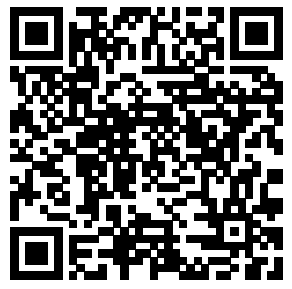 https://sd79.schoolcashonline.com/Fee/Details/7102/209/False/True  PLEASE ENSURE THAT YOU INCLUDE THE FULL NAME OF THE STUDENT WHEN PAYING ONLINESteps to pay online:Open the link from the QR Code.Click on the blue checkmark under “Who are you purchasing this for? to unselect the “myself” option.Add the full name of the student you are paying for.Click “Add to Cart”, then “continue”.If you do not already have an account, you will need to make one as this system is used for student fees throughout high school.Apply payment for this trip.If you require financial assistance for this trip, please contact Mrs. Whitney (cwhitney@sd79.bc.ca) or Darren Hart (dhart@sd79.bc.ca).